Vážená paní,v příloze Vám zasíláme elektronicky podepsanou objednávku č. OB7123- 121.S pozdravem a přáním pěkného dneNetfox s.r.o.Hartigova 65a/2755130 00, Praha 3IČO:         27574032DIČ:         CZ27574032Tel.:         +420 Email:      l@netfox.cz Web:       www.netfox.cz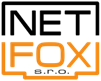 From: <@mzv.cz>
Sent: Wednesday, October 25, 2023 2:20 PM
To: - Netfox <k@netfox.cz>
Subject: Objednávka z tržiště NEN - OB7123-121Dobrý den 
  
vyhráli jste výběrové řízení na tržišti NEN, OB7123- 121  (N006/23/V00028012), síťové karty do UPS 


Prosím dodat co nejdříve. Fakturu a dodací list můžete poslat  emailem.
Faktura se splatností 21 dní. Částka na faktuře musí být shodná s částkou vysoutěženou. Prosím nezaokrouhlovat. 
Na fakturu uvádějte č. objednávky - OB7121-xxx. Do adresy  uveďte kontaktní osobu -   
Děkuji. 


MZV ČR
